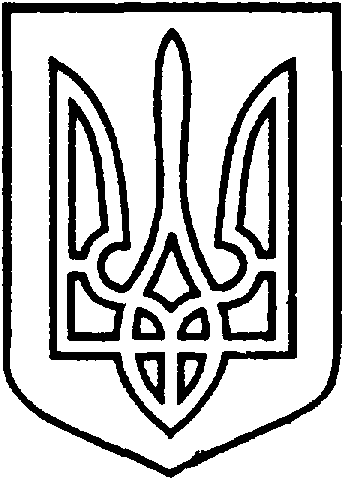 СЄВЄРОДОНЕЦЬКА МІСЬКА ВІЙСЬКОВО-ЦИВІЛЬНА АДМІНІСТРАЦІЯ  СЄВЄРОДОНЕЦЬКОГО РАЙОНУ  ЛУГАНСЬКОЇ  ОБЛАСТІРОЗПОРЯДЖЕННЯкерівника Сєвєродонецької міської  військово-цивільної адміністрації 17 березня  2021  року                                                              № 89     Про затвердження штатного розпису Управління охорони здоров’яСєвєродонецької міської військово-цивільної 
адміністрації Сєвєродонецького районуЛуганської областіКеруючись Законом України «Про військово-цивільні адміністрації», Законом України «Про службу в органах місцевого самоврядування», указом Президента України № 62/2021 від 19.02.2021 року «Про утворення та реорганізацію військово-цивільних адміністрацій у Луганській області», постановою Кабінету Міністрів України від 15 квітня 2015 р. № 207 «Про затвердження Порядку фінансового забезпечення діяльності військово-цивільних адміністрацій», постановою Кабінету Міністрів України від 03.06.2020р. № 441 «Про внесення змін у додатки до постанови Кабінету Міністрів України від 09.03.2006р. № 268»,  наказом Міністерства праці України від 02.10.1996 р. №77 «Про умови оплати праці робітників, зайнятих обслуговуванням органів виконавчої влади, місцевого самоврядування та їх виконавчих органів, органів прокуратури, судів та інших органів» (зі змінами)зобов′язую:1. Затвердити з 17.03.2021р. штатний розпис Управління охорони здоров’я Сєвєродонецької міської військово-цивільної адміністрації Сєвєродонецького району Луганської областіна 2021 рік та ввести його в дію 
з 17.03.2021р. (Додаток).2. Дане розпорядження підлягає оприлюдненню.3. Контроль за виконанням даного розпорядження залишаю за собою.Керівник Сєвєродонецької міськоївійськово-цивільної адміністрації		               Олександр СТРЮК	Додаток	до розпорядження керівника
  Сєвєродонецької міської
  військово-цивільної     
  адміністрації Сєвєродонецького 
  району Луганської області.	від «17» березня 2021 року № 89	ЗАТВЕРДЖУЮ:	Штат в кількості 5 одиниць	з місячним фондом заробітної плати 	тридцять три тисячі двісті шістдесят                    
                                                                      дев’ять грн.00 коп.	                                                             Керівник Сєвєродонецької міської       військово-цивільної адміністрації  	_________Олександр СТРЮКШТАТНИЙ РОЗПИС на 2021 рікпрацівників Управління охорони здоров’яСєвєродонецької міської військово-цивільної адміністрації Сєвєродонецького району Луганської областіВводиться вдію з 17.03.2021 рокуНачальник управління охорони здоров'яСєвєродонецької міськоївійськово-цивільної адміністрації                    Світлана  ШВЕДОВА
Головний бухгалтер					Марина  ШЕПІЛО№ з/пНазва посадКількість штатних одиницьПосадовий оклад
(грн.)ФЗП на місяцьНачальник Управління охорони здоров’я17700,007700,00Заступник начальника управління охорони здоров’я17469,007469,00Головний бухгалтер17100,007100,00Головний спеціаліст15500,005500,00Головний спеціаліст15500,005500,00ВСЬОГОВСЬОГО533269,0033269,00